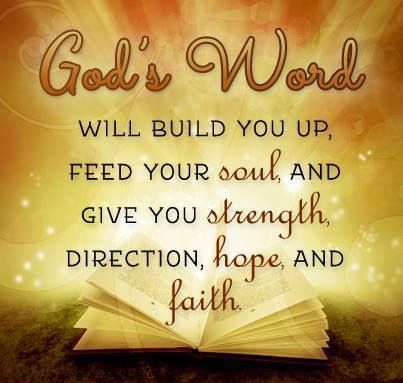 October 17, 202121st Sunday after PentecostCarson City United Methodist Church10:30 amPrelude/Greeting*Indicates stand as you are ableCall to WorshipL: This is the dwelling place of our God; let us rejoice     and be glad in it!P: The Lord is the source of life; let us seek the      Lord with all our heart!L: The Lord is the giver of all life; let us receive the Lord with all our soul!                                                                                    P:  Let us worship the Lord with all our soul! *Hymn:  Hymn of Promise UMH 707Opening Prayer: (unison)As in a dry and weary land where there is no water in our souls who thirst for you Lord.  Now that we have come into your sanctuary; your power surrounds us and where your Holy Word fills our souls! Come to us; that our souls may live.  As we leave your sanctuary and go out into the world, let us dwell in the shadows of your wings, singing your praises today, tomorrow, and forever.  AMENContemporary Song: The Eye of the Storm(You Tube) 									(Ryan Stewart)OfferingDoxology UMH 95Offertory PrayerEpistle Reading: 1 Peter 2:1-2Epistle Lesson: Hebrews 10:17Gospel Reading: John 6:35						Children’s ChurchTHE MESSAGEContemporary Song: Less Like Me (You Tube)				(Zack Wilmore)Sharing of our Joys and ConcernsCall to Prayer: See Ye First UMH 405Pastoral Prayer*Hymn: It Is Well with My Soul UMH 377BenedictionCCUMC – Announcements & Upcoming Events=========================================Beginning Oct 14th through Oct 21st, Pastor Ian willbe on vacation and Pastor Larry will be overseeingin his place. =========================================Organizational Thanksgiving meeting: Monday, Oct 18 @ 6 pm in the Ambassador’s Room.  All are welcome.=========================================Ad Board/Finance meeting: Oct 27th @ 6:00 pm.========================================CCUMC presents its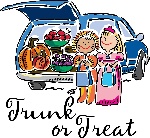 12th Annual Trunk-Or-Treat     on Halloween Night 5:30-7:30 pm            A Safe, Fun Way for Children to Trick-or-TreatHalloween Candy Donations: There is a box located in the Church Foyer labeled for Halloween candy donations.  There is also a sign-up sheet located on the Welcome Desk for those who would like to provide a vehicle and/or decorated during this event.========================================Commission on Aging Luncheons: starting in Nov COA will serve meals every Tues & Thur starting @ Noon.  If you are interested in attending, please contact church office.  ========================================Christmas is coming.  It is not too soon to think about decorating.  Carson City United Methodist Church is selling evergreen wreaths on a 10” base with 2 pinecones and a red bow for $20.00.  Contact CCUMC at 989-584-3797 to place an order.  Proceeds go toward CCUMC mortgage.  The more we sell, the greater the debt reduction. Deadline is Nov 21st.  Money is due by deadline.  Delivery to be announced.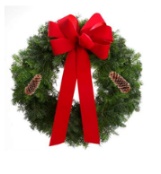 ========================================OCC Shoebox: Deadline for collection is Sun, 11/14.More information to come.Serving and Supporting Sunday WorshipAudio/Video:  Pat MonroeChildren’s Ministry Audio/Video: Colin FitzpatrickJoys, Concerns & Prayer RequestFor those battling cancers:Beth Grienke, Jim Dunlap, Carolyn Nykerk, Ray SeamanFor everyone who needs support, guidance or has health concerns.Monthly Giving 10/03 $3596.99     10/10 $2523.57Nursery Schedule10/17 Jenna Benjamin     10/24 Tara ButlerLighting of CandlesPassing of Collections PlateOur Church in Ministry This Week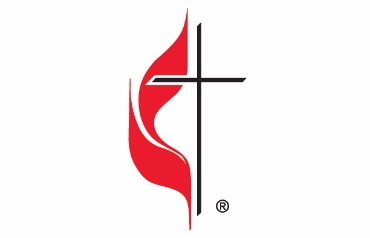 Carson City United Methodist ChurchLocation: 119 East Elm St., Carson City, MIMail: PO Box 298, Carson City, MI 48811Phone: 989-584-3797   Email: carsoncityumc@gmail.comWebsite: carsoncityumc.comOffice Hours: Monday-Thursday, 9:00 am-12:00 pmAfter hours by appointmentPastor: Ian McDonald 906-322-5318Secretary: Bonnie Seaman 989-763-1674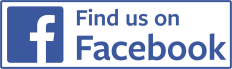 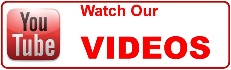 Weekly Sunday Bulletin now available on our website@ www.carsoncityumc.com“Jesus, I praise You as the One who knows everything.  Teach me what You want me to learn, and help me to love You with all my mind”Sun 6:30-8:00 pmWomen’s GroupMon 6:30-8:00 pmP.T. ClassWed 6:30-8:00 pmA.R.K.